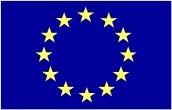 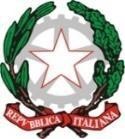 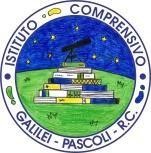 		Ministero dell’IstruzioneISTITUTO COMPRENSIVO STATALE “G. GALILEI – PASCOLI”CONSIGLI DI CLASSE SCUOLA SECONDARIA I GRADO “G. GALILEI A.S. 2022-23                                                                                        IL DIRIGENTE SCOLASTICO	 	Avv. Lucia Zavettieri   (Firma autografa omessa ai sensi dell’art. 3 del D. Lgs. n. 39/1993) MATERIA  CLASSE 1a A  CLASSE 2a A  CLASSE  3a A  ITALIANO ROMOLO CLAUDIAMACRI’ DOLORESCALARCO DARIOSTORIA/GEORAVENDA YLENIACALARCO DARIOROMOLO CLAUDIAINGLESE CANNIZZARO D.CANNIZZARO D.CANNIZZARO D.SPAGNOLO DI DOMENICO PAOLADI DOMENICO PAOLADI DOMENICO PAOLAAPPROFONDIM.ROMOLO CLAUDIAROMOLO CLAUDIAROMOLO CLAUDIAMATEMATICACATONE FRANCESCONICOLO’ ANTONINONICOLO’ ANTONINOSCIENZECATONE FRANCESCONICOLO’ ANTONINONICOLO’ ANTONINOTECNOLOGIA PISCOPO RICCARDOPISCOPO RICCARDOPISCOPO RICCARDOMUSICA PIPITONE M. C.PIPITONE M. C.PIPITONE M. C. ARTE IMMAGINE CRISTIANO MONICA CRISTIANO MONICACRISTIANO MONICAED. FISICA BENEDETTO A.BENEDETTO A.BENEDETTO A.RELIGIONE CALABRÒ DOMENICA CALABRÒ DOMENICA CALABRÒ DOMENICA SEGRETARIOPISCOPO RICCARDOROMOLO CLAUDIACALARCO DARIOCOORDINAT. ROMOLO CLAUDIA CANNIZZARO D. BENEDETTO A.MAT. ALTERNAT.POTENZIAMENTOLAGANA’ FRANCESCALAGANA’ FRANCESCALAGANA’ FRANCESCAMATERIA CLASSE 1a B CLASSE 2a B CLASSE  3a B LETTERE RAVENDA YLENIAIARIA ILENIA      IARIA ILENIASTORIA/GEOCALARCO DARIOCALARCO DARIOIARIA ILENIAINGLESE MODAFFERI ANGELA MODAFFERI ANGELA MODAFFERI ANGELASPAGNOLO DI DOMENICO PAOLADI DOMENICO PAOLADI DOMENICO PAOLAAPPROFONDIM.RAVENDA YLENIARAVENDA YLENIARAVENDA YLENIAMATEMATICAMINUTO DOMENICA MINUTO DOMENICA MINUTO DOMENICA SCIENZEMINUTO DOMENICASCHIMIO RAFFAELEMINUTO DOMENICATECNOLOGIA PISCOPO RICCARDOPISCOPO RICCARDO PISCOPO RICCARDOMUSICA SACCO MICHELA RITAPIPITONE M. CONCETTAPIPITONE M. CONCETTAARTE IMMAGINE CRISTIANO MONICA CRISTIANO MONICA CRISTIANO MONICA ED. FISICA BENEDETTO A.BENEDETTO A.BENEDETTO A.RELIGIONE CALABRÒ DOMENICA CALABRÒ DOMENICA CALABRÒ DOMENICA SEGRETARIORAVENDA YLENIAPIPITONE M. CONCETTADI DOMENICO PAOLACOORDINATORE MINUTO DOMENICACRISTIANO MONICAIARIA ILENIAMAT. ALTERNATIVAPOTENZIAMENTOLAGANA’ FRANCESCALAGANA’ FRANCESCALAGANA’ FRANCESCAMATERIA  CLASSE 1a C  CLASSE 2a C  CLASSE  3a C  ITALIANORAVENDA ILENIASCHIPANI S. TANIASCHIPANI S. TANIASTORIA/GEOROMOLO CLAUDIASCHIPANI S. TANIASCHIPANI S. TANIAINGLESE  MODAFFERI ANGELAMODAFFERI ANGELA  MODAFFERI ANGELA  SPAGNOLO  DI DOMENICO PAOLADI DOMENICO PAOLADI DOMENICO PAOLAAPPROFONDIM.ROMOLO CLAUDIAMACRI’ DOLORESMACRI’ DOLORESMATEMATICASCHIMIO RAFFAELENICOLO’ ANTONINOSCHIMIO RAFFAELESCIENZESCHIMIO RAFFAELENICOLO’ ANTONINOSCHIMIO RAFFAELETECNOLOGIA  PISCOPO RICCARDOPISCOPO RICCARDOPISCOPO RICCARDOMUSICA  PIPITONE M. C.PIPITONE M. CONCETTAPIPITONE M. CONCETTAARTE IMMAGINE  CRISTIANO MONICACRISTIANO MONICACRISTIANO MONICAED. FISICA  BENEDETTO A.BENEDETTO A.BENEDETTO A.RELIGIONE  CALABRÒ DOMENICACALABRÒ DOMENICA  CALABRÒ DOMENICA  SEGRETARIOCALABRÒ DOMENICA Sostegno (da nominare)MACRI’ DOLORESCOORDINAT.  RAVENDA YLENIANICOLO’ ANTONINOMODAFFERI ANGELA  MAT. ALTERNATIVAPOTENZIAMENTOLAGANA’ FRANCESCALAGANA’ FRANCESCALAGANA’ FRANCESCAMATERIA  CLASSE 3a D  ITALIANO  MACRI’ DOLORESSTORIA/GEOMACRI’ DOLORESINGLESE  CANNIZZARO D.SPAGNOLO  DI DOMENICO PAOLAAPPROFONDIM.MACRI’ DOLORESMATEMATICA/SCIENZESCHIMIO RAFFAELETECNOLOGIA  PISCOPO RAFFAELEMUSICA  PIPITONE M. C.ARTE IMMAGINE  CRISTIANO MONICAED. FISICA  BENEDETTO A.RELIGIONE  CALABRO’ DOMENICASOSTEGNO  NUCERA LUISASEGRETARIONUCERA LUISACOORDINATRICE  SCHIMIO RAFFAELEMAT. ALTERNATIVAPOTENZIAMENTOLAGANA’ FRANCESCA